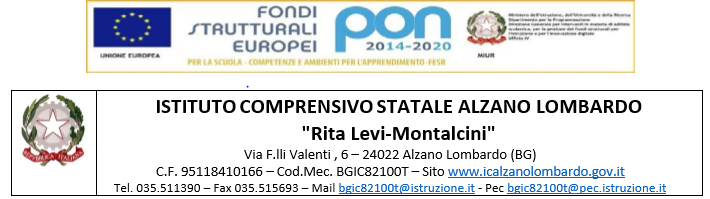 All. 2A.S. …………………………………QUESTIONARIO DI RILEVAZIONE DI SOSPETTO DISTURBO SPECIFICO dell’APPRENDIMENTOper la scuola dell’infanzia ALUNNO …………………………………………………… 	 DATA DI NASCITA  ……………………..   PLESSO …………………………………………………	CLASSE O SEZIONE ……………………INSEGNANTE/I  …………………………………………………………………………………………………………………I Disturbi Specifici dell’Apprendimento sono catalogati e riconosciuti come difficoltà nell’acquisizione del controllo del codice scritto (letture, scrittura, calcolo) che interferisce con il funzionamento adattivo in presenza di normodotazione intellettiva e adeguate opportunità di apprendimento;in assenza di disturbi neuromotori - sensoriali e disturbi psicopatologici pre-esistenti .Di seguito è riportato un elenco di tratti, comportamenti, abilità, differenze percettive o di sviluppo che possono essere presenti in misura più o meno ampia negli alunni con D.S.A.
SPIEGAZIONE DEL QUESTIONARIOE’ importante che il seguente questionario sia compilato, ove possibile, da più insegnanti, per una maggior precisione.Barrare con una crocetta la casella che appare più adeguata alle caratteristiche dell’alunno.Eventuali precisazioni vanno fatte al termine  del questionario nello spazio “Gli insegnanti inoltre segnalano che…”.Data _________________     		Firma delle insegnanti__________________________________						_________________________________GLI INSEGNANTI, INOLTRE, SEGNALANO CHE ………………………………………………………………………………………………………………………………………………………………………………………………………………………………………………………………………………………………………………………………………………………………………………………………………………………………………………………………………………………………………………………………………………………………………………………………………………………………………………………………………………………………………………………………………………………………………………………………………………………………………………………………………………………………………………………………………………………………………………………………………………………………………………………………………………………………………………………………………………………………………………CARATTERISTICHE PRESENTI NELL’ALUNNOMai, per nullaQualche volta, un po’Spesso, abbastanzaSempre, molto1-Difficoltà di linguaggio legata alla confusione dei suoni2-Difficoltà di linguaggio legata alla produzione di frasi incomplete 3-Difficoltà di linguaggio legata a una sintassi inadeguata4-Inadeguata padronanza fonologica legata prevalentemente a…………………………………5-Sostituzione di lettere s/z- r/l- p/b, ….6-Omissione di lettere e parti di parola7-Parole usate in modo inadeguato nel contesto8-Parole sostitutive9-Scarsa abilita nell’utilizzo delle parole10-Mancata memorizzazione in varie situazioni di nomi di oggetti conosciuti e sempre usati11-Difficoltà a denominare oggetti raffigurati12-Inadeguatezza nei giochi linguistici, nelle storielle inventate, nei giochi di parole, nel riconoscimento e nella costruzione di rime, nell’isolare il primo suono delle parole o l’ultimo13-Difficoltà a compiere esercizi metafonologici (per esempio: “ottobre” se tolgo “bre” cosa rimane?  14-Difficoltà nella copia da modello e disordine nello spazio del foglio15-Difficoltà a memorizzare una serie do numeri o parole16-Difficoltà a imparare filastrocche e poesie17-Difficoltà di attenzione18-Manualità difficoltosa19-Goffaggine accentuata nel vestirsi, allacciarsi le scarpe, riordinare20-Riconoscimento inadeguato destra/sinistra21-Difficoltà a ripetere sequenze ritmiche e a mantenere il tempo22-Gli piace che gli si legga, ma non mostra interesse in letture o parole. E’ spesso accusato di non ascoltare o di non fare attenzione.23-Difficoltà a:   - riconoscere la numerosità - distinguere mutamenti di numerosità - fare confronti e seriazioni in base alle dimensioni e alla quantità                                     